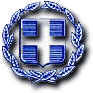 ΕΛΛΗΝΙΚΗ ΔΗΜΟΚΡΑΤΙΑ                         Αρχαία Ολυμπία,  03-01- 2022          ΝΟΜΟΣ ΗΛΕΙΑΣ                               Α. Π : 3ΔΗΜΟΣ ΑΡΧΑΙΑΣ ΟΛΥΜΠΙΑΣ             Προς : Δήμαρχο  Αρχαίας  ΟλυμπίαςΤακτικά μέλη του  Δημοτικού Συμβουλίου Δήμου Αρχαίας Ολυμπίας                                                                                                                                                                  (Όπως Πίνακας Αποδεκτών).ΘΕΜΑ :  Πρόσκληση  σε ειδική συνεδρίαση για την εκλογή των μελών του Προεδρείου του Δημοτικού Συμβουλίου και των μελών της Οικονομικής Επιτροπής και της Επιτροπής Ποιότητας Ζωής.Παρακαλείσθε όπως προσέλθετε στο Δημοτικό κατάστημα, στην αίθουσα συνεδριάσεων του Δημοτικού Συμβουλίου, την 9η Ιανουαρίου  2022, ημέρα Κυριακή  και ώρα  18:00μμ, ώστε να διεξαχθεί  σε ειδική δια ζώσης συνεδρίαση, η εκλογή των μελών του Προεδρείου του Δημοτικού Συμβουλίου και των μελών της Οικονομικής Επιτροπής και της Επιτροπής Ποιότητας Ζωής, σύμφωνα με τις διατάξεις των  άρθρων  64 και 74 του ν. 3852/2010, όπως  αυτά αντικαταστάθηκαν με τα άρθρα 71 του ν. 4555/2018 και 2 του ν. 4623/2019  αντίστοιχα .Στην συνεδρίαση θα τηρηθούν όλα τα μέτρα που προβλέπονται από το νομοθετικό πλαίσιο για την αντιμετώπιση της πανδημίας. Ο ΠΡΟΕΔΡΕΥΩΝ  ΣΥΜΒΟΥΛΟΣ ΠΑΠΑΗΛΙΟΥ ΣΩΤΗΡΙΟΣ